Saint BarthelemySaint BarthelemySaint BarthelemySaint BarthelemyJuly 2025July 2025July 2025July 2025SundayMondayTuesdayWednesdayThursdayFridaySaturday12345678910111213141516171819Bastille Day202122232425262728293031NOTES: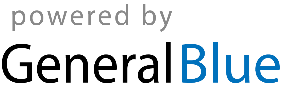 